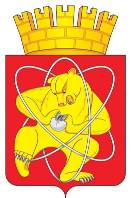 Муниципальное образование «Закрытое административно – территориальное образование  Железногорск Красноярского края»АДМИНИСТРАЦИЯ ЗАТО  г. ЖЕЛЕЗНОГОРСКПОСТАНОВЛЕНИЕ      17.04.2018                                                                                                            	         179Иг. ЖелезногорскО предоставлении индивидуальному предпринимателю Иваненко О.В. муниципальной преференции в виде заключения договоров аренды муниципального имущества без проведения торговРуководствуясь Гражданским кодексом Российской Федерации, Федеральным законом от 26.07.2006 № 135-ФЗ «О защите конкуренции», Уставом ЗАТО Железногорск, решением Совета депутатов ЗАТО г. Железногорск от 27.08.2009 № 62-409Р «Об утверждении положения “О сдаче в аренду и безвозмездное пользование муниципального имущества, находящегося в Муниципальной казне закрытого административно-территориального образования Железногорск Красноярского края”», постановлением Администрации ЗАТО г. Железногорск от 07.11.2013 № 1762 «Об утверждении муниципальной программы “Развитие инвестиционной, инновационной деятельности, малого и среднего предпринимательства на территории ЗАТО Железногорск”», на основании единственного заявления ИП Иваненко О.В. (ОГРНИП 312245229000023, ИНН 245208957102), принимая во внимание заключение № 193 от 12.04.2018 по результату рассмотрения заявления на предоставление муниципальной преференции в виде заключения договора аренды муниципального имущества без проведения торгов, с целью поддержки субъектов малого и среднего предпринимательства, ПОСТАНОВЛЯЮ:1. Предоставить индивидуальному предпринимателю Иваненко Оксане Васильевне, являющемуся субъектом малого и среднего предпринимательства, муниципальную преференцию в виде заключения договоров аренды без проведения торгов на срок 5 (пять) лет для оказания услуг общественного питания следующего муниципального имущества:– комнат 18-35, 37, часть холла 17 (согласно выписки № 04:535/2004-2604 от 20.12.2004 из ЕГРОГД) общей площадью 276,4 кв. метра 1-го этажа административно-бытового корпуса (помещение 1) нежилого здания с кадастровым номером 24:58:0305017:10, расположенного по адресу: Российская Федерация, Красноярский край, ЗАТО Железногорск, г. Железногорск, ул. Матросова, зд. 15;- движимого имущества согласно приложению к настоящему постановлению.2. Комитету по управлению муниципальным имуществом Администрации ЗАТО г. Железногорск (Н.В. Дедова):2.1. Проинформировать ИП Иваненко О.В. о принятом решении.2.2. Оформить договоры аренды муниципального имущества с индивидуальным предпринимателем Иваненко О.В. в соответствии с п. 1 настоящего постановления.2.3. Зарегистрировать договор аренды недвижимого имущества в Управлении Федеральной службы государственной регистрации, кадастра и картографии по Красноярскому краю.3. Управлению делами Администрации ЗАТО г. Железногорск (Е.В. Андросова) довести настоящее постановление до сведения населения через газету «Город и горожане».4. Отделу общественных связей Администрации ЗАТО г. Железногорск (И.С. Пикалова) разместить настоящее постановление на официальном сайте муниципального образования «Закрытое административно-территориальное образование Железногорск Красноярского края» в информационно-телекоммуникационной сети «Интернет».5. Контроль над исполнением настоящего постановления возложить на первого заместителя Главы ЗАТО г. Железногорск по жилищно-коммунальному хозяйству С.Е. Пешкова.6. Настоящее постановление вступает в силу с момента его подписания.Глава ЗАТО г. Железногорск							  И.Г. КуксинПриложение к постановлению АдминистрацииЗАТО г. Железногорскот _______.2018 № ______ИДвижимое имущество:№№ п.п.Наименование оборудованиягод ввода в эксплуатациюКоличествоИнвентарный номерБалансовая стоимость1234561Плита электрическая ПЭ-0,5113.04.200610132036146 200,002Плита электрическая ПЭ-0,5113.04.200610132036246 200,003Мясорубка УКМ-1013.04.200610162030224 624,004Стеллаж металлический 13.04.20063 шт.00163097713 680,005Вытяжка нержавеющая МВО-1,213.04.200610132036614 559,606Вытяжка нержавеющая МВО-1,213.04.200610132036714 559,607Вытяжка нержавеющая МВО-1,213.04.200610132036814 559,608Вытяжка нержавеющая МВО-1,213.04.200610132036914 559,609Мармит МСЭ-11213.04.200610132037030 792,0010Комплект гастроемкостей для мармита13.04.200610162014910 944,0011Охлаждающий стол13.04.200610163049763 612,00